Информация о проведении работы, в рамках профилактического проекта «День здоровой нервной системы» в ГУЗ «Задонская МРБ». Акция проводилась 14 октября с 8:00 до 14:00 в поликлинике ГУЗ "Задонская МРБ". В рамках акции провели : 1.Лабораторные обследования. 2.Осмотр врача невролога. На прием к врачу неврологу Карасевой Т.В. обратилось 13 человек.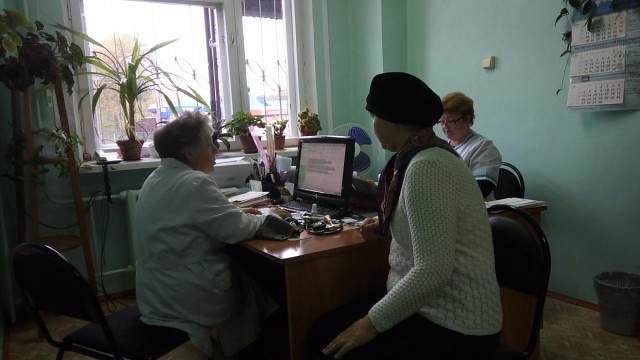 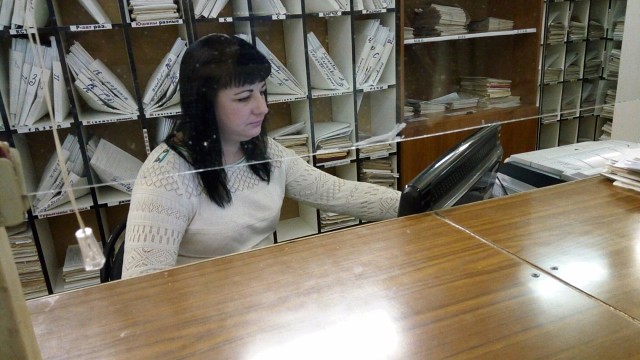 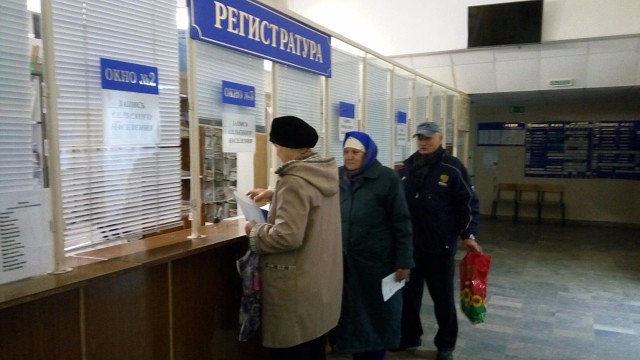 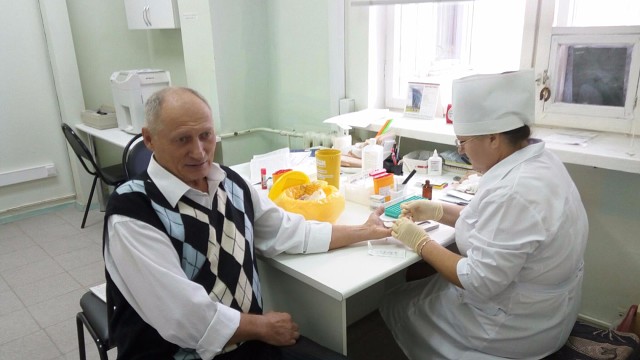 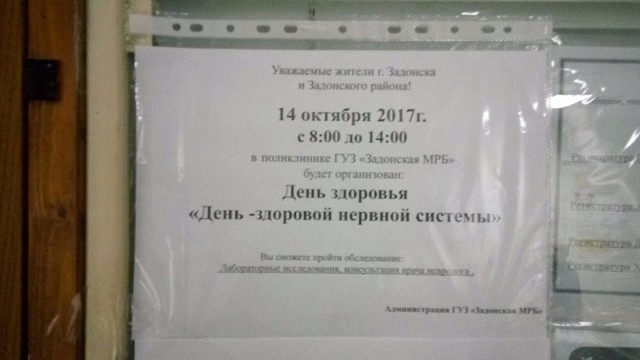 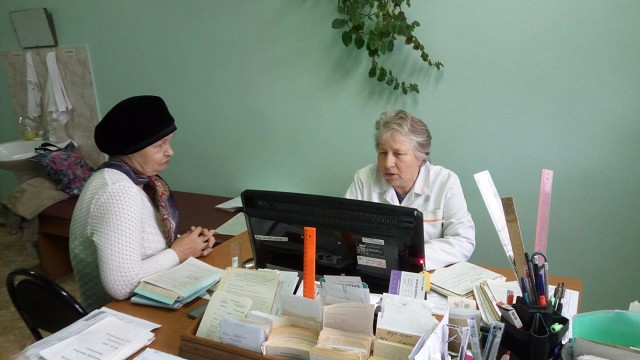 